AGENDAWelcome/Safety Share (Atkinson)Downtown Denver – be aware of safety, conference badges are a giveaway for out of townersIntroductionsApproval of Midyear meeting Minutes (Executive Committee quorum required)Motion passed to approveUpdate on 2019 Annual Meeting Programming (Graber)Janessa, Chris, Rosa, Erik PAMs31 total sessions202 total presentations41 submitted papersGood quality and varietyReminder for people to fill out Krumb lecture formsSponsorships (all)Barr, Stantec, Documoto – online parts booksGood sponsorship for the auctionProgress on 2020 Annual Meeting (Blattman)4 PAMs in place – looking for ChairsRequest from Tara to trim down sessions for next year – quality not quantityRuby is chasing down YL for Chairs, recommendation to give a paper first Need PAMs for 2021Membership Review (Atkinson/Kral)Decrease of 229, 5% reduction, navigation of website may be causing issuesFinancials (Atkinson/Kral)Bret Wichert has offered to present to committee 10:23 5 different cost centers in M&E. total $500,000 in an investment accountFixed income account, to take pressure off the division. There is interest income coming in every year. 12.5M for SME. 9M in WAIMME. The M&E division is significantSuggestion to provide EC quarterly updates on financials$5,000 to be moved to DeWitt scholarship fund – not showing – noted and will be updated$10,000 fund reallocation is showing.Awards (Atkinson)Congratulate and note 2019 winnersHow to increase nominations?Brad A proposed people to get more involvedBill Warfield - Anybody is free to submit, passing through committee for vettingSam Shoemaker – don’t rely on the ECTim Arnold – suggestion to make conf call openCat Joyner – tips on letter of recommendationJanessa H – need to publicize better on social media, emails, local sectionsKathleen – Hashtag (#whyminingmatters) challenge on LinkedIn, facebook etc. utilize this on the app. There is going to be a “how to” document sent outMatt B summarized there is systemic avenues and we are adding informal avenues The window for nominations is 3 months – suggestion to make this window largerM&E Division Handbook – community on the websiteScholarships (Atkinson)Congratulate & note 2019 winnersOver 110 applications this yearSignificant increase in international applicationsNeed to look at financials for DewittChanges to Potter and screening questions (Atkinson/Schafer if present)Bob gave a background for the scholarship – graduate not an undergradJim H emphasized the importance to keep true to the original intent of the scholarshipNeed to advertise the scholarship better – work with Carol K23 people applied, zero were eligibleInternship is no longer offered with scholarshipUpdated scholarship description and suggested changes to screening questions were sent to SME to be changed on all instances on website ( Division needs to follow up to ensure this is complete before next scholarship season)Amount and number of scholarships to be given out will be decided by the Executive Committee annually at the Mid-year meeting.Need more participation and reviews of scholarship applicants.10:03 – 10:22 visit from Barb Arnold, Hugh Miller, Dave Kanagy	Focus on core values, innovation, member first – new journal, professional excellence – new certificationBig thrust is the strategic plan for the next year, Bob S will be tasked with the first implementation year, redesign of website, investment in local sections, focus on show room safety this year	Midyear in Vail	First inaugural awarding of Murray innovation awardBreak 10:32 – 10:44Rock in the Box Update (Washnock)Publish Division annual report for the next RIB – updated Steve KralBob Washnock confirmed as EditorDeadline is the first week of the month before publishingYoung Leaders Update (Kathleen Tew if present or other YL rep)70 applicants this last yearVery diversified, good international representationWill be producing a newsletter regularly4k by 40 campaign – kickoff on TuesdayNew subcommittee for the international groupField trip to Cripple Creek yesterday, over 40 attendeesChairing several technical sessions, incorporating student membersHosted ~12 webinars this yearOther business?Diversity & Inclusion proposal to Education and Professional Development Strategic Committee (Rojas)Discuss logistics for luncheon surveyNeed a baseline of dataThree other luncheons and 1 breakfast in addition to the M&E luncheonWebsite based – can do survey on smart phonesSME Updates (Kral)Mineral processing journal – encouraged to check it outNew membership manager – Laura NelsonNew website will take a yearIn the meantime refinements will be made on existing websitesThrive Conference may be held in conjunction with 2020 MINExpo in Las VegasSME Research Journal Activities (Mary Poulton/Jurgen Brune if present) – not presentPhD scholarship funding request from Foundation Committee needs to vote on whether to support, and an amount, the division would like to contribute to the Foundation for the PhD program.Jim Humphries – objective is to repopulate PhDs into schools in the US. PE exam is completely funded by the foundation. MEC is also funded by the foundation. The program will go on to 2025. Asking for $5,000 from M&E division. General fund is most likely source. Jess Kindler supports this allocation. Bob Washnock also supports. Move to allocate $10,000 from general fund. Seconded and passed.Committee Updates Structure & GovernanceBill Warfield – structure of bylaws pretty much in tuneFinanceItemized sales of books and periodicals – trending down last 5 yearsSections reporting their bank accounts – make sure the association knows who has whatMore complete forms (who the signatories are) for each section to fill out – greater accuracy of data among current sections – helping with reportingLocal sections control $3MGPACResearchOther…Student members committee30 reports this yearNew rulebookStill trying to expand senior competitionNew repOther Business OpenBob Washnock – membership decrease is a concernWe have lost 1500 members in 5 years.77% of new members are by referralNeed 2500 new members a year to sustain growthMake a goal of recruiting 1 new member eachIt is not just mining engineers and geologists Cat Joyner – bylaws in packet are outdated. 2015 version is available on the websiteShaun Graber – handbook action items to be addressed. Pushing to have a hard copy made availableWill Wilkinson – accreditation for schools. Have put together some criteria. We are short of geologists and geological engineers to take the training and go to schools. Travel expenses are covered. Good RIB articleAdjourn Meeting 11:37Anticipated Attendance:Executive Committee MembersPast-Chairperson – Jess KindlerChairperson – Jamie DwyerChairperson Elect – Brad AtkinsonVice Chairperson for Programming – Shaun GraberVice Chairperson for Program Planning – Matt BlattmanAssistant Vice Chairperson for Program Planning – Greg SuttonSecretary – Brad DunnRock in the Box Editor – Robert WashnockYoung Leaders Representative – Kathleen TewMembers/Guests	Rosa Maria Rojas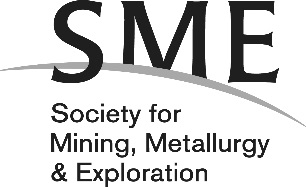 Mining & Exploration Division Executive Committee2019 Annual MeetingDenver, CO Feb 24, 20199am – 12pm